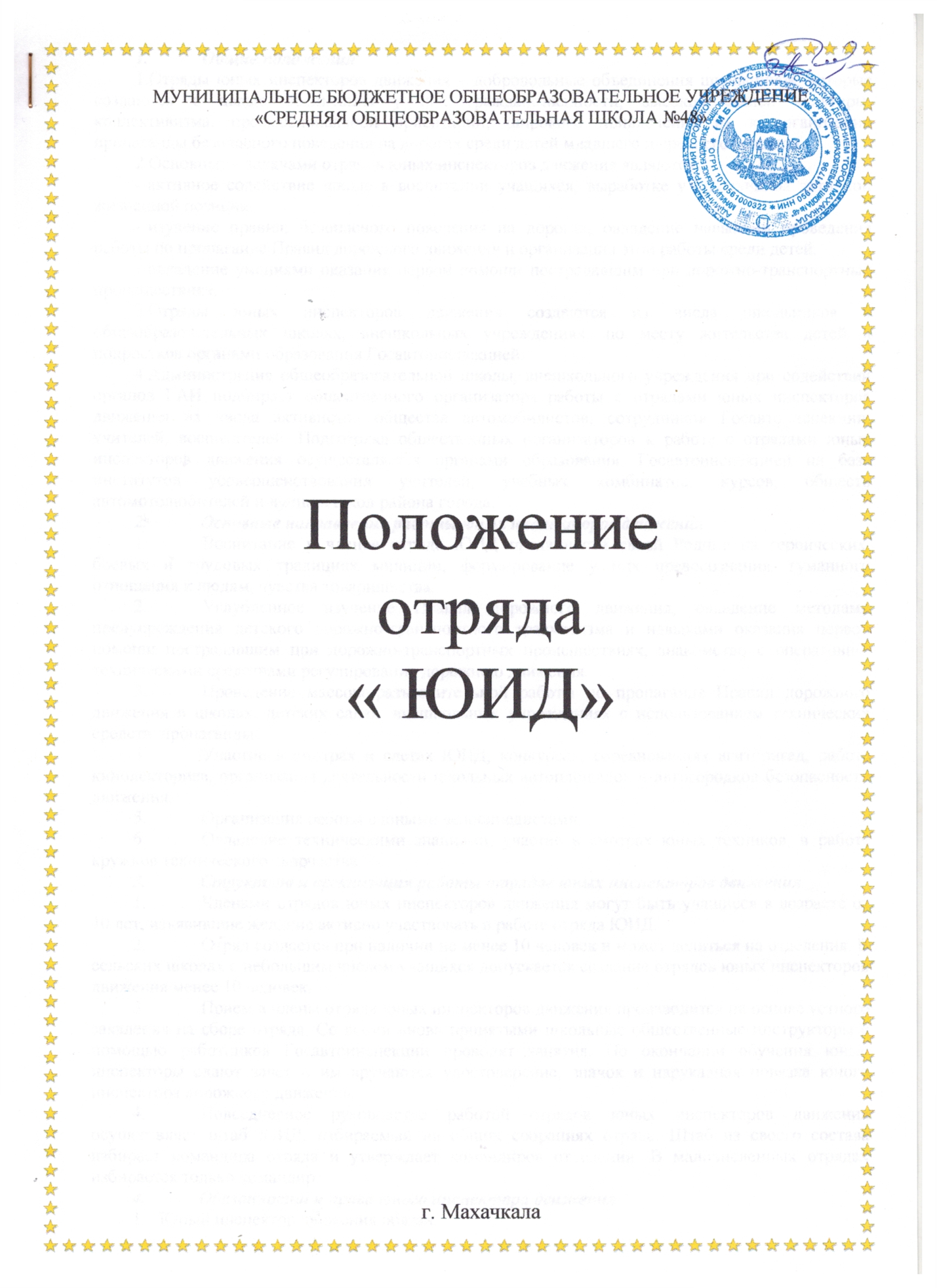 Общие положенияОтряды юных инспекторов движения – добровольные объединения школьников, которые создаются с целью воспитания у них гражданственности, высокой общей культуры, коллективизма, профессиональной ориентации, широкого привлечения их к организации пропаганды безопасного поведения на дорогах и улицах среди детей младшего и среднего возраста.Основными задачами отрядов юных инспекторов движения являются:- активное содействие школе в воспитании учащихся, выработке у школьников активной жизненной позиции;- изучение Правил безопасного поведения на дорогах и улицах, овладения навыками проведения работы по пропаганде Правил дорожного движения и организации этой работы среди детей;- овладение умениями оказания первой помощи пострадавшим при дорожно-транспортном происшествии.	1.3. Отряды юных инспекторов движения создаются из числа школьников в общеобразовательных школах, внешкольных учреждениях, по месту жительства детей и подростков органами образования, Государственной инспекцией.	1.4. Администрация общеобразовательной школы, внешкольного учреждения при содействии органов Государственной инспекции подбирает общественного организатора работы с отрядами юных инспекторов движения из числа активистов общества автомобилистов, сотрудников Госинспекции, учителей, воспитателей, членов педагогических отрядов.	Подготовка общественных организаторов к работе с отрядами юных инспекторов движения осуществляется органами образования, Госинспекции на базе институтов усовершенствования учителей, учебных комбинатов, курсов, обществ автомотолюбителей и лучших школ районов, города.Основные направления работы отрядов юных инспекторов движенияВоспитание у членов отряда ЮИД преданности своей Родине на героических, боевых и трудовых традициях милиции, формирование у них правосознания, гуманного отношения к людям, чувства товарищества.Углубленное изучение Правил дорожного движения, овладение методами предупреждения детского дорожно-транспортного травматизма и навыками оказания первой помощи пострадавшим при дорожно-транспортных происшествиях, знакомство с оперативно-техническими средствами регулирования дорожного движения.Проведение массово-разъяснительной работы по пропаганде Правил дорожного движения в школах, детских садах, внешкольных учреждениях с использованием технических средств пропаганды.Участие в смотрах и слетах ЮИД, конкурсах и соревнованиях агитбригад, работе кинолекториев, организация деятельности школьных автоплощадок и автогородков безопасности движения.Организация работы с юными велосипедистами.Овладение техническими знаниями, участие в смотрах юных технологов, в работе кружков технического творчества.Структура и организация работы отрядов юных инспекторов движенияЧленами отрядов юных инспекторов движения могут быть учащиеся в возрасте от 10 лет, изъявившие желание активно участвовать в работе отряда ЮИД.Отряд создается при наличии не менее 10 человек и может делиться на отделения. В сельских школах с небольшим числом учащихся допускается создание отрядов юных инспекторов движения менее 10 человек.Прием в члены отряда юных инспекторов движения производится на основе устного заявления на сборе отряда. Со всеми вновь принятыми школьные общественные инструкторы с помощью работников Госинспекции проводят занятия. По окончании обучения юные инспектора сдают зачет и им вручаются удостоверение, значок и нарукавная повязка юного инспектора дорожного движения Повседневное руководство работой отрядов юных инспекторов движения осуществляет штаб ЮИД, избираемый на общих собраниях отряда. Штаб из своего состава избирает командира отряда и утверждает командиров отделений. В малочисленных отрядах избирается только командир.Обязанности и права юного инспектора движенияЮный инспектор движения обязан:Дорожить честью, званием юного инспектора движения, активно участвовать в делах отряда, своевременно и точно выполнять задания штаба и командиров.Изучать Правила дорожного движения и быть примером в их соблюдении.Вести разъяснительную работу среди сверстников и детей младшего школьного возраста по пропаганде Правил дорожного движения.Всемерно беречь и укреплять общественный правопорядок, участвовать в предупреждении нарушений детьми Правил дорожного движения.Укреплять здоровье, систематически заниматься физической культурой и спортом.Юный инспектор движения имеет право:Участвовать в обсуждении всех вопросов, относящихся к деятельности отряда, и вносить соответствующие предложения.Избирать и быть избранным в штаб отряда юных инспекторов движения.Овладев знаниями, умениями и навыками, методикой и практикой работы по профилактике детского дорожно-транспортного травматизма, получить звание «Юный инспектор по безопасности движения». Звание присваивается после проверки умений в практической работе. В торжественной обстановке юному инспектору по безопасности дорожного движения вручаются удостоверения, значок и нарукавная повязка.Обращаться за помощью и консультацией по вопросам безопасности дорожного движения и общественного правопорядка в местные органы милиции и Госинспекции.Носить установленные знаки различия юных инспекторов движения.Под руководством работников милиции, членов добровольных народных дружин участвовать в патрулировании на улицах, в микрорайоне школы, внешкольных учреждений по месту жительства по соблюдению Правил дорожного движения, организации разумного досуга детей и подростков.4.3. Юный инспектор может награждаться за активную работу в отряде органами внутренних дел и образования, обществом автомобилистов грамотами, нагрудными значками, ценными подарками, направляться в областные, краевые и республиканские слеты юных инспекторов движения.5. Материально-техническое обеспечение отрядов юных инспекторов движения5.1. Расходы на проведение работ с отрядами юных инспекторов движения (сборы, слеты, соревнования, смотры, экскурсии, походы, викторины и т.д.), строительство автоплощадок и автогородков и их оборудование, приобретение для отрядов  форменной одежды, значков, удостоверений, учебных пособий, литературы, имущества для культурно-массовой работы, технических средств пропаганды, канцелярских и других принадлежностей, оборудование уголков юных инспекторов движения, обучение членов отряда и общественных организаторов работы с отрядами юных инспекторов и прочие  осуществляется органами внутренних дел за счет средств, отчисляемых от страховых платежей, а также добровольными обществами автомобилистов и другими заинтересованными организациями и ведомствами.5.2. Для проведения практических занятий с отрядами юных инспекторов движения органами ГИБДД, советы общества автомобилистов, органы образования и другие заинтересованные организации и ведомства предоставляют инвентарь, технику, оборудование, снаряжение и выделяют специалистов.